Forms are available online at www.iabpf.org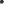 Forms may be requested from your NCR Regional Treasurer or IABPFF Treasurer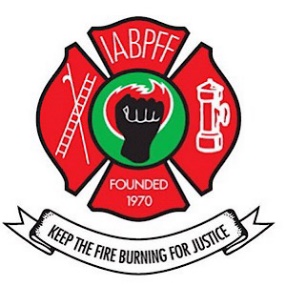 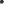 NORTH CENTRAL REGION.    DUES ARE DUE: January 1, 2023All checks for dues must be made payable to the NCR with the 2023 Chapter Dues Submittal Form.    The following information is required:Completed Dues Submittal FormPayment2023 IABPFF Membership Roster Form Must include your chapter number.Member must current a profile at iabpf.org.The 2023 Dues Submittal Form, Excel Roster, and Copy of Payment shall be forwarded by email to: A) NCR Treasurer, Brian Arnold: shakadriver26@gmail.comB) IABPFF Treasurer Gwendolyn Sistare: gsistare@iabpf.orgC) Financial Secretary Sharon Branch: sbranch@iabpf.orgDues will be assessed as follows:$47.00 dues per member per year with 25% of that given to region. $3.00 Foundation fund per member per year.$100.00 IABPFF assessment fee per chapter, per year.All dues are due January 1, 2023; a 10% late fee shall be included for payments received after March 1, 2023.$400.00 per chapter NCR dues             Send payment with dues submittal form to:NCR TreasurerBrian ArnoldPO Box 91907Cleveland, OH 44101